MAP4C – Algebra Practice for Playdoh/Water/Paper Problems
In each case, use the appropriate formula to solve for the missing dimension.
All done? Try these…

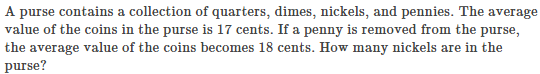 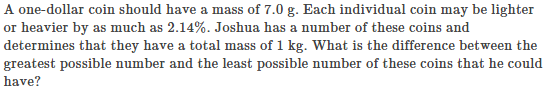 ANSWERS  (I think)R=4.8cmR=4.0cmS=7.5cmB=7.7cmH=17.7cmR=4.9cmB=15.9cmB=10.8cmR=3.6cmR=8.9cmH=4.4cmR=?SHAPESURFACE AREAVOLUMESHAPEPERIMETERAREASphere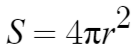 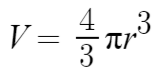 Circle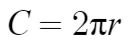 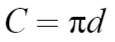 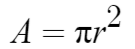 Cylinder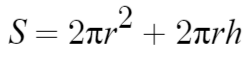 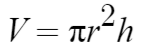 Square
(s=side length)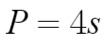 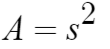 Cube(b=side length) 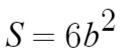 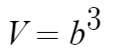 Shape: CircleGiven: C = 30 cmFind: rShape: CircleGiven: 
Area = 50 cm2Find: rShape: SquareGiven: 
Perimeter = 30cmFind: side lengthShape: SquareGiven: 
Area = 60 cm2Find: side lengthShape: CylinderGiven: r = 6 cm
V = 2000 cm3Find: hShape: CylinderGiven: h = 20 cm
V = 1500 cm3Find: rShape: CubeGiven 
V = 4000 cm3Find: side lengthShape: CubeGiven: surface area = 700 cm2Find: side lengthShape: SphereGiven: V = 200 cm3Find: radiusShape: SphereGiven: surface area = 1000 cm3Find: radiusShape: CylinderGiven: r = 7 cm,
S.A. = 500 cm2Find: heightShape: CylinderGiven: h = 10 cm
S.A. = 2000 cm2Find: radius